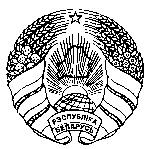 О проведении обучающихкурсов на бесплатной основеСообщаем о том, что ГУО «Брестский областной институт развития образования» для педагогов, работающих в летних лагерях, учителей основ безопасности жизнедеятельности, физической культуры и здоровья, трудового обучения, допризывной подготовки и педагогов учреждений образования организует очный однодневный курс дополнительного образования взрослых по теме «Обучение первой помощи» на бесплатной основе.Курсы проводят: медицинские работники, специалисты Красного Креста.Тренинг по оказанию первой помощи Белорусского Общества Красного Креста – это авторский интерактивный курс, в ходе которого слушатели получают необходимую теоретическую подготовку и на практике отрабатывают алгоритмы действий в различных ситуациях. Основа курса – 70% практики. При обучении используются современные манекены, профессиональный грим и моделирование ситуаций, с которыми можно столкнуться в реальной жизни. Курс разработан в соответствии с Европейским стандартом и утвержден Глобальным методическим центром по обучению первой помощи Международной Федерации Обществ Красного Креста и Красного Полумесяца. В рамках этого курса слушатели учатся анализировать обстановку и действовать соответствующим образом в неотложных ситуациях, когда промедление в оказании помощи может стоить пострадавшему жизни и привести к различным последствиям.Для регистрации на семинар-тренинг слушателям необходимо заполнить форму регистрации (анкету) на сайте ГУО «Брестский областной ИРО» – Главная – Раздел «МЕРОПРИЯТИЯ» → «Обучение первой помощи» → «Регистрация на обучающие курсы ОК 23-07». Начало обучения: по мере комплектации группы (о дате и времени проведения семинара-тренинга будет сообщено слушателям по указанным ими контактным данным в регистрационном листе). В случае возникновения организационных вопросов обращаться по тел.(80162) 95-85-43, +37525 510-00-29, методист Войнич Антон Николаевич. Ректор института                                                               А.В. Мощук10 Войнич 95-85-43Галоўнае ўпраўленне па адукацыiБрэсцкага аблвыканкамаДЗЯРЖАЎНАЯ ЎСТАНОВА АДУКАЦЫІ“БРЭСЦКІ АБЛАСНЫ ІНСТЫТУТ РАЗВІЦЦЯ АДУКАЦЫІ”вул. Я.Купалы, 20/1, 224020, г. Брэсттэл./факс 354299эл. адрас: mail@boiro.by13.02.2024 № 02-05/285Главное управление по образованиюБрестского облисполкомаГОСУДАРСТВЕННОЕ УЧРЕЖДЕНИЕ ОБРАЗОВАНИЯ“  БРЕСТСКИЙ ОБЛАСТНОЙ ИНСТИТУТ РАЗВИТИЯ ОБРАЗОВАНИЯ”ул. Я.Купалы, 20/1, 224020, г. Брест  тэл./факс 354299эл. адрес: mail@boiro.byГалоўнае ўпраўленне па адукацыiБрэсцкага аблвыканкамаДЗЯРЖАЎНАЯ ЎСТАНОВА АДУКАЦЫІ“БРЭСЦКІ АБЛАСНЫ ІНСТЫТУТ РАЗВІЦЦЯ АДУКАЦЫІ”вул. Я.Купалы, 20/1, 224020, г. Брэсттэл./факс 354299эл. адрас: mail@boiro.by13.02.2024 № 02-05/285Начальникам отделов (управлений) по образованию райгорисполкомов, администраций районов г. БрестаНачальникам отделов (управлений) по образованию райгорисполкомов, администраций районов г. Бреста